ՀԱՅԱՍՏԱՆԻ ՀԱՆՐԱՊԵՏՈՒԹՅԱՆ
ԿՐԹՈՒԹՅԱՆ, ԳԻՏՈՒԹՅԱՆ, ՄՇԱԿՈՒՅԹԻ ԵՎ ՍՊՈՐՏԻ
ՆԱԽԱՐԱՐՈՒԹՅՈՒՆНачало формыКонец формы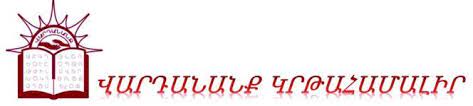  Հետազոտական աշխատանք հասարակագիտությունիցԹեմա՝  Պետություն և քաղաքացիական  կրթությունԿատարող՝ Վանձորի ծովակալ Իսակովի անվան թիվ 23 հիմնական դպրոցի ուսուցիչ Թեհմինե Աղազարյան    Ղեկավար՝Նարինե Խաչատրյան                                   Վանաձոր   2022թ                      ԲովանդակությունՆերածություն --------------------------------------------------------------էջ 1Հիմնական մաս -----------------------------------------------------------էջ 2-14 Եզրակացույթուն ----------------------------------------------------------էջ 15Գրականություն ցանկ ----------------------------------------------------էջ 16                                     ՆերածությունԹեմայի արդիականությունը: Հանրակրթության ոլորտում կատարվող փոփոխությունները պահանջում են , որ մենք աշակերտների մոտ ձևավորենք  նոր պատկերացումներ պետության և քաղաքացիական հասարակության մասին: Սովորողները պետք է հստակ պատկերացնեն ինչ կարևորություն ունի պետությունը հասարակության կյանքում:   Ուսումնասիրելով հանրակրթության նոր չափորոշիչները մենք պետք է կարողանանք լուծել այնպիսի խնդիր, որ սովորողնեը կարողանան մեկնաբանել պետության և քաղաքացիական հասարակության նշանակությունը։ Կարողանան գնահատել քաղաքացիական հասարակության և պետական իշխանության ինստիտուտների փոխգործակցության անհրաժեշտությունը հանրային բարիքի ստեղծման համար։   Հիմնական դպրոցի կարևոր խնդիրներից մեկ է նաև սեր և հարգանք սերմանել դեպի պետույունը, քանի-որ վերջին ժամանակների դեպքերը ցույց տվեցին, որ հրգանքը դեպի սեփական պետություն բավականին ցածր է:սովորողները պետք է հասկանան, որ առանց պետականության ժողովուրդը ոչինչ է: Կարևոր է նաև, որ այդ պետությունում ժողովուրդը լինի քաղաքականապես զարգացած:             Կրթությունը  անձի  որակական  հատկանիշ  է:  Սովորել  ցանկանալը   և  սովորել   կարողանալը  եղել  և  մնում   են  որպես  կրթության  գերխնդիրներ:   Դրանց   իրականացումը    հնարավոր   է   միայն  աշխատանքների  ճիշտ  պլանավորումով ՝   ուսումնառության  հենց  առաջին օրվանից:  Հասարակագիտության  դասերը մեծ հնարավորություն են տալիս սովողներին ձևավորելու ազգային գիտակցությունն ու մտածողություն, դաստիարակվել որպես ապագայի հասուն քաղաքացի:        Այսօր հասարակագիտության ուսուցիչների խնդիրն է դարձել յուրաքանչյուր հարց քննարկել և ներկայացնել յուրովի: 21-րդ դարի աշակերտները կարողանում են տարբեր խնդիրներ մեկնաբանել տարբեր տեսանկյուններից և յուրովի: Հաճախ դասի ժամանակ մենէ լսում ենք այնպիսի պատասխաններ, որոնց մասին չենք էլ մտածել:   Ցանկացած խնդիր նորովի մեկնաբանելը ինչ-որ տեղ նաև արդիականացնելն է:                                                      -1-           Այսօր ուսուցչի առջև խնդիր է դրվել ոչ թե դասն անգիր սովորել մանրամասնություններով, այլև վերհանել դասի կաևոր խնդիրները, մեկնաբանել և յուրովի տալ դրանց լուծման ճանապարհները:    << Մեր ժամանակների ուսուցիչը ոչ միայն պետք է ունենա հարուստ գիտելիքներ, համակողմանի զարգացվածություն և լայն մտահորիզոն, այլև կաչողանա իր ունեցածը դարձնել սովորողների սեփականությունը, անընդհատ հարստացնի նրանց գիտելիքները, կարեողուեյունները և հմտությունները: Այս հիմնխնդիրը կարելի է լուծել ուսուցման և դաստիարակության գործընթացները օպտիմալացնելու , նոր մեթոդներ հայնագործելու, հին մեթոդները կատարելագործելու, դրանք կիրառելիս նորին զուգակցելու, ուսուցման տեխնիկական միջոցները լայնորեն օգտագործելու միջոցով>>: [1, էջ 85]:      Այսօր ուսուցչից պահանջվում է աշակերտակենտրոն ուսուցում: Դասերին պետք է սովորողներին ուղղորդել ավելի ճիշտ մեկնաբանության:       << Ուսուցման կազմակերպման ձևերը  տարբեր ժամանակներում տարբեր են  եղել: Դրանք կախում են ունեցել տվյալ հասարակարգի սոցիալ-տնտեսական, քաղաքական հարաբերություններից, հասարակության կողմից դպրոցին ներկայացված պահանջներից և բազմաբնույթ այլ հանգամանքներից>>:[1, էջ 188]:    Հասարակագիտությանն դասերին աշակերտները կարողանում են ազատ  ներկայացնել և մեկնաբանել իրենց կարծիքները:  Ազատ դրաևորման ընթացքում նրանք ձևավորում են վստահոսւթյուն սեփականն ուժերի և կյանքի հանդեպ:  Ժողովրդավարական և քաղաքացիական կարողությաուններ ձեռք բերելով աշակերտները նպաստում են ժողովրդավարության, ազատություն  սացիալական արդարության  և իրավական  պետության գաղափարի վրա հենվող հասարակության զարգացմանը:        Ուսումնասիրելով << պետություն>> թեման աշակերտները գիտակցում են,  որ ժողովրդի իշխանության իդեալը դժվարհասանելի է և ենթակա է բազմաթիվ սահմանումների, առաջարկվում էին բազմաթիվ պրակտիկ                                                                  -2-                                     Հիմնական մաս     Պետությունը, որևէ ժողովրդի և նրա յուրաքանչյուր ներկայացուցչի բնականոն և մինչև վերջ ինքնադրսևորման՝ քաղաքականության հայտնի առայժմ միակ ձևն է, ազգի կարգաբանական աստիճանը բնորոշող հիմնական քննությունը, մշակույթի բարձրակետը։Քաղաքական ամբողջականության տեսանկյունից պետությունը քաղաքականապես կազմակերպված ցանկացած համայնքն է, որն ապրում է կառավարման միևնույն համակարգի ներքո։ Պետությունները կարող են լինել սուվերեն (ինքնիշխան) և ոչ սուվերեն (ոչ ինքնիշխան)։ Օրինակ, դաշնային (ֆեդերալ) պետությունները դաշնային (ֆեդերալ) միությունների անդամ են, և միայն մասնակիորեն են սուվերեն, բայց, այնուամենայնիվ պետություններ են։ Որոշ պետություններ արտաքին սուվերենի կամ գերիշխանության (հեգեմոնիայի) սուբյեկտ են, որում հիմնական սուվերենությունը գտնվում է մեկ այլ պետության մեջ:  Այն պետությունները, որոնք ինքնիշխան են, հայտնի են որպես սուվերեն պետություններ։ Ամերիկյան անգլերենի կրողները հաճախ պետություն և կառավարություն տերմինները օգտագործում են որպես հոմանիշներ, որտեղ երկու բառերն էլ ենթադրում են կազմակերպված քաղաքական խմբի առկայություն, որը որոշակի տարածքում իրականացնում է իշխանություն։ Շատ հասարակություններ պետությունների կողմից կառավարվել են հազարամյակներով, մինչդեռ որոշները եղել են պահանջազուրկ հասարակություններ: Ժամանակի ընթացքում կառավարման բազմաթիվ ձևեր են զարգացել՝ իրենց գոյության իրավունքը հիմնավորելով ամենատարբեր արդարացումներով( ինչպես օրինակ Թագավորների աստվածային իրավունքը, հասարակական պայմանագրի տեսությունը և այլն)։ 21-րդ դարում ժամանակակից ազգ֊պետությունը պետության գերիշխող ձևն է, որի սուբյեկտ է հանդիսանում ժողովուրդը։Երկրների պետական կարգը կարող է սահմանվել մի քանի չափանիշերով.ժողովրդավարական արժեքի գնահատում՝ ժողովրադավարականից մինչև ոչ ժողովրդավարական կարգեր՝ ավտոտարիզմ, դիկտատուրառազմական ռեժիմ, գաղութատիրություն  և այլն.եղանակը, որով որոշվում է  պետության գլուխը՝ հանրապետություն, միապետություն, աստվածապետություն և այլն.Փիլիսոփայություն, որի վրա հիմնված է պետական կարգը՝ կոմունիզմ, կապիտալիզմ ձևն։«Պետական կարգ» և «կառավարություն» հասկացությունները նույնական չեն. հնարավոր է մեկ պետական կարգ (օր. հանրապետություն) ունեցող երկրում գործի առանձնահատուկ կառավարություն։ Իսկ միատար պետություն, դաշնություն (ֆեդերացիա) և միություն (կոնֆեդերացիա) հասկացություներրը վերաբերում սահմանադրական կարգին:     Պետության առավել ճշգրիտ սահմանման վերաբերյալ ակադեմիական կոնսենսուս (համաձայնություն) գոյություն չունի։                                              -3-       «Պետություն» տերմինը վերաբերում է քաղաքական երևույթների որոշակի տիրույթի վերաբերյալ տարբեր, բայց փոխկապակցված և հաճախ համընկնող տեսությունների խմբին[4]։ տարբեր տեսությունների, և, որպես արդյունք, հաստատում են տարբեր քաղաքական ռազմավարություններ[5]։ Համաձայն Ջեֆֆրիի և Փեինթերի․ «Եթե մենք սահմանում ենք պետության «էությունը» որոշակի վայրում կամ ժամանակաշրջանում, մենք պարտավոր ենք հասկանալ, որ ինչ֊որ այլ երևույթ, որը մեկ այլ ժամանակի և տարածության մեջ համարվել է պետություն, ունի տարբեր «էական» բնութագրիչներ»։ Սահմանման խնդիրն այն է, որ «պետությունը» և «կառավարությունը» հաճախ օգտագործվում են որպես հոմանիշներ ընդհանուր զրույցներում և նույնիսկ որոշ ակաադեմիական քննարկումներում։ Համաձայն սահմանման այս սխեմայի՝ պետությունները միջազգային իրավունքի ոչ ֆիզիկական անդամներ են, կառավարությունները՝ մարդկանց կազմակերպություններ։ Կառավարության և իր պետության միջև հարաբերությունները ներկայացուցչական և լիազոր մարմնիններից մեկն է։    Հիմնական հարցերը, որ դասին կքննարկվենԻնչ եք հասկանում պետություն ասելով:Ձեր կարծիքով ինչ է պետությունը:Որոնք են  հզոր պետություն հասնելու ճանապարհները:Ներկայացնել քաղաքացիական հասարակությունը ր բացատրել ինչպես հասնել դրան:     Ուսումնասիրելով Հանրակրթական նոր չափորոշիչները այս թեմայի նպատակն է լինելու.Սովորողնեը կարողանան մեկնաբանել քաղաքացիական հասարակության նշանակությունը։Կարողանան գնահատել քաղաքացիական հասարակության և պետական իշխանությանԻնստիտուտների փոխգործակցության անհրաժեշտությունը հանրային բարիքի ստեղծման համար:Դասի խնդիրները, որ մենք կդնենքն մեր  առջև կլինեն բազմազան: Նպատակին հասնելու համար առաջակում ենք հետևյալ ուղիները   ԳիտելիքՍովորողը կարողանա սահմանել  կամ բնութագրել ինչ է պետությունը և ինչպիսի պետություններ գիտեք:ԿԿարողաննա ներկայացնել  քաղաքացիական հասարակուփյան անհրաժեշտությունը:                                               -4-Հմտություն Մեկնաբանեն  և վերլուծեն պետության կարևորությունը հասարակության կյանքում: Մեկնաբանեն   քաղաքացիական ու քաղաքական մասնակցության ՀՀ օրենսդրությամբ չարգելված ձևերն ու տեսակները ժողովրդավարության և անձիիրավունքների ու շահերրիիրացման տեսանկյունից:ՀմտություններՃանաչի և հարգի ՀՀ պետական խորհրդանիշները և ներկայացնի ու վերլուծի ավանդական տոների հիմնական բովանդակությունը:Ճանաչի իր հայրենիքը , ներկայացնի տեղեկություններ Հայաստանի պատմության , աշխարհագրության , մշակույթի մասին:Դասի ժամանակ կարևոր է նաև սողվորողի դաստիարակչությունը: Այս տեսանկյունից նրանց մոտ  զարգանում են տարբեր արժեքներ  և վերաբերմունք: ԱրժեքներԿկարողանան արտահայտել և պաշտպանել սեփական տեսակետը և դիրքորոշումը, հարգել դիմացինի իրավունքները:ՎերաբերմունքԿցուցաբերեն հանդուրժողականություն , ապրակեցում և մարդասիրություն:Այս ամենի արդյունքում  սովորողների մոտ զարգանում է մտաժողությունը, երևակայությունը, հիշողությունը և ուշադրությոնը: Ընդլայնում է իր մտահորիզոնը:Կարողնում է հավասարակշռել  և ներդաշնակել իր զգացմունքները, ցանկությունները, կարիքները, նպատակները, հակումները, մընդունել սեփական յուրահատկությունները:Պատկերացում կունենան պետության սկզբունքների, գաղափարախոսության և այլնի մասին:ԿԿարողանա մեկնաբանել պետության պատմական ակնարկը զարգացմանմասին:Կկարողանի իր վարքագծային դրսևորումների մեջ լինի  դրաս կրողը: Լինի շրջահայց, հետևողական:       Դասը վարելուց շատ կարևոր եմ համարում ուսումնական միջոցները (ուսումնադիտողական պարագաներ): Դրանք  են դասագիրքը, լրացուցիչ նյութերը, QR կոդը, համացանցը:Կարելի է օգտագործել նար ընտրաթերթիկներ, քարտեր և այլն: դասի ժամանակ կարելի է ցուցադրել նաև նկարներ պետույունների մասին տարբեր ժամանակաշրջաններում:  Ցանկալի է   դիտել  մուլտֆիլմեր:                                                    -5-      Ուսումնական պրոցեսում  կարելի է նաև անդրադառնալ պայմանական- գրաֆիկական միջոցին: Գրաֆիկի միջոցով ցույց տալ տարբեր երկրների զարգացումը պատմական  ժամանակահատվածում:XIX դար Անգլիայի զարգացումըXIX դար Ֆրանսիայի զարգացումը:       Ցանկալի է ներկայացնել իրավիճակային օրինակներ,որտեղ տեսանելի է պետությունում կոռուպցիայի առկայությունը  և նրա բացասական ազդեցությունն անհատ–հասարակություն–պետություն բնականոն  փոխազդեցության վրա։ Սովորողների հանձնարարել, որպեսզի նրանք միջոցներ գտնեն կոռուպցիայի ռիսկերը նվազեցնելու համար:    Սովորսողները կարող են  համայնքային հիմնախնդիրները  ուսումնասիրել քաղաքացիական  հասարակության  հաստատությունների և  զանգվածային լրատվության  միջոցների հրապարակումների միջոցով:  Օրինակների միջոցով հիմնավորի  տեղեկատվածության  կարևորությունը քաղաքացիական  հասարակության ձևավորման  գործում։      Կարևոր  է նաև մրջառարկայական կապը: Դասը կարելի է կապել   Հայոց պատմության և համաշխարհային պատմության- պատմական տեքստի նեկնության, սկզբնաղբյուրի ուսումնասիման, ինչպես նաև հայ գրականության- համապատասխան տեքստի մեկնաբանության հետ:     Այս դասնի օգտագործում ենք դասի տարբեր տիպեր՝ դաս-դասարանային և այլն:  Ուսումնական  մեթոդներից և հնարներից խմբային աշխատանք:       Կարելի է դասարանով քննարել պետության տիպերը: Դասարանը   բաժանում ենք երկու խմբի: Առաջին խումբը ներկայացնում է ժողովրդավարական , իսկ երկրորդ խումբը բռնապետական  :  Դասին օգտագործում ենք նաև գրատախտակը:                        Ժողովրդավարական               Բռնապետական                                                                   -6-Գրելով և ներկայացնելով պարտադիր սկսում ենք քննարկում: Քննարկման արդյունքում սովորողները պետք է հիմնավորեն իրենց կարծիքները:       Պետության  թեմայի անբաժան մասն է կազմում  <<Քաղաքացիական հասարակությունը և կրթությունը>> և   սահուն կերպով անցնում ենք այս թեմային, ներկայացնում և լսում կարծիքներ:Քաղաքացիական կրթությունԿա մի հին ասույթ, թե քաղաքակրթության ընթացքըմի միցավազք է աղետի և կրթության միջև:Այն  ժոովրդավարությունում, ինչպիսին մերն է, մենք պետք  էհամոզված լինենք, որ կրթությունը կհաղթի մրցավազքում:Ջոն Քենեդի      Քաղաքացիական կրթությունն առավել ընդգրկուն, շարունակական և երկարաժամկետ գործընթաց է (այն կարող է և պետք է ընդգրկի նաև ընտրական կրթությունը) և հիմանականում կրթական ծրագրերի մեծ մաս է կազմում: Քաղաքացիական կրթությունը (անվանում են նաև քաղաքացիության մասին կրթություն) ներառում է ժողովրդավարական հասարակության հիմնաքարային գաղափարներ, ինչպես՝ քաղաքացիների համապատասխան իրավունքների ու պարտականությունների, կառավարության, քաղաքականության և հատուկ խմբերի շահերի, զանգվածային լրատվական միջոցերի, բիզնեսի ու ոչ առևտրային հատվածի մասին կրթություն, ինչպես նաև շեշտում են հերթական և մրցակցային ընտրությունների կարևորությունը:     Քաղաքացիական կրթությունը՝ կրթություն է քաղաքացիության համար, այն է՝ կրթություն, որի նպատակն է՝ օգնել մարդկանց սովորել, թե ինչպես դառնալ ակտիվ, իրազեկ և պատասխանատու քաղաքացիներ: Ավելի ստույգ, քաղաքացիական կրթության նպատակն է պատրաստել ժողովրդավարության մեջ ապրող քաղաքացիներ, որը հիմնովին մարդու իրավունքների խնդիրն է:   Ընդհանրապես, համարվում է, որ քաղաքացիական կրթությունը ներգրավում է երեք տարրեր.    .  քաղաքացիական միտվածություն (արժեքներ)   .  քաղաքացիական իմացություն (գիտելիք)                                                  -7- .  քաղաքացիական հմտություններ:Քաղաքացիական միտվածությունը ենթադրում է,որ քաղաքացիները.      .   Զարգացնում   են   իրենց   ինքնավստահությունը,   որպեսզի   ընդունակ  ու  կարող  լինեն  մասնակցել  քաղաքացիական կյանքինՄասնակցում են քաղաքացիական կյանքին:Կենսագործում և ապահովում են այն դերերը, որոնք հարակցվում են ժողովրդավարական համակարգերում քաղաքացիության իրավունքների և պտասխանատվությունների հետ: Իրենց իրավունքները ու պարտականություններն իրականացնելիս բաց են, հանդուրժող  պատասխանատու:   Քաղաքացիական իմացություն նշանակում է, որ քաղաքացիները.Հասկանում են իրենց քաղաքական և քաղաքացիական համատեքստը:Գիտեն իրենց սոցիալական, տնտեսական և մշակութային, ինչպես նաև քաղաքական և աղաքացիական իրավունքները:Հասկանում են քաղաքացիության դերերը, իրավունքները, պարտականություններն ու պատասխանատվությունները:Քաղաքացիական հմտությունները ենթադրում են, որ քաղաքացիները՝Ձեռք են բերում բացատրելու, վերլուծելու, հաղորդակցվելու, գնահատելու, դիրքորոշումը   պաշտպանելու, գործընթացն ու արդյունքները վերահսկելու ունակություն:Գիտելիքներն  ու  իմացություններն  օգտագործում  են  քաղաքական  և  քաղաքացիական   գործընթացներին իրազեկ մասնակցելու համար:     Քաղաքացիական կրթությունը շեշտադրում է ոչ միայն քաղաքացու իրազեկվածությունը, այլ նաև քաղաքացու մասնակցութոյւնը՝ ժողովրդավարական հասարակության գործընթացներում: Քաղաքացիական կրթությունը, որպես կանոն, բաղկացաց է հետևյալ երեք բաժիններից՝ քաղաքացիական գիտելիք, քաղաքացիական արժեքներ և քաղաքացիական հմտություններ: Այս համալիր ծրագիրը հնարավորություն է ընձեռում ստանալ համապատաասխան գիտելիքներ և հմտություններ՝ իրազեկ և գիտակից քաղաքացի լինելու համար: Քաղաքացիական կրթությունը շարունակական գործընթաց է և այն կապված չէ ընտրական փուլի հետ: Միաժամանակ, ընտրողների տեղեկատվություը և ընտրական կրթությունը կարող են ավելի լայնածավալ քաղաքացիական կրթության մաս լինել: Քաղաքացիակն կրթությունը   կարող է    իրականացվել    դպրոցական    կամ    համալսարանական                                                      -8-ծրագրերի միջոցով, քաղաքացիական կառույցների, ինչպես նաև պետական կառույցների (ոչ անպայմանորեն ընտրությունների կառավարման մարմինների) կողմից:        Քաղաքացիական կրթությունը կարևոր է, որովհետև յուրաքանչյուր հասարակություն կարիք ունի, որպեսզի մարդիկ ազդու կերպով, բազմաթիվ ձևերով ներդրում ունենան համայնքի և շրջակա միջավայրի առողջության և բարեկեցության գործում՝ տեղական, պետական և համաշխարհային մակարդակներում: Ակտիվ և պատասխանատու քաղաքացիների դաստիարակությունը նպաստում է ժողովրդավարական մասնակցության առողջ և գործուն մշակույթի զարգացման գործընթացին:      Ավելին, այսպիսով ավելի հավանական է դառնում, որ մարդիկ հասկանան քաղաքականությունների ու տարբեր գործընթացների տրամաբանությունը և իրապես հետևեն դրանց, քանի որ ներգրավված են այդ որոշումների գործում:    Քաղաքացիական հասարակության կայացմամբ հումանիզացվում է կրթությունը: Իրավական պետթության և քաղաքացիական հասարակության գոյության անհրաժեշտ պայման է որոշակի տիպի անհատի ձևավոևումը: Այս իմաստով հասարակության <<սոցիալական ճնշումը>> դպրոցի վրա անընդհատ աճում է, հետևաբար աճում է և նրա՝ սոցիալական և քաղաքական տարբեր խավերին կապող, կոնսոլիդացնող դերը:      Դպրոցը ստիպված է և պետք է լինի ավելի բաց, պատրաստ վերափոխումների՝ իր գործունեության մեջ շեշտը ավելի շատ դնելովսովորողների գործունեության միջոցների յուրացման, <<սոցիալական>> հմտությունների, կարողությունների ձեռք բերման վրա:   Դպրոց /կրթություն/-հասարակական կառավարման կարգ (տվյալ դեպքում ժողովրդավարություն) - քաղաքացիական կրթություն հարաբերություններըդառնում են մեկ փակ շրջանակ, որի փոխհամաձայնեցված և արդյունավետ գործունեության ապահովման մեջ շահագրգռված են հասարակության բոլոր խավերը՝ ծնողները, մանկավարժները, ղեկավարները, գործատուները և այլն:   Քաղաքացիական կրթության դերը ժամանակակից հանրակրթության մեջ կարելի է ներկայացնել հետևյալ կերպ.                                                         -9- լրացնում է հասարակության մեջ ժամանակաշրջանի առանձնահատկություններով պայմանավորված արժեքային համակարգի բացերը և սերմանում է բաց հասարակության այնպիսի արժեքներ, ինչպիսիք են՝ հանդուրժողականությունը, անձի արժանապատվությունը, համբերատարությունը, ազատությունը, հարգանքը ութիշների նկատմամբ և այլն,բեկում է մտցնում հանրակրթության բովանդակության խիստ շեշտված տեխնոկրատական բնույթի մեջ, տալիս է սովորողներին քաղաքացիական և իրավական անհրաժեշտ գիտելիքներ,հնարավորություն է ստեղծում լայնորեն կիրառելու ուսուցման նորարարական մեթոդիականեր, որոնք էլ իրենց հերթին հանարավորություն են տալիս զարգացնելու սովորողների հաղորդակցման ունակությունները, ինքնուրույն մտածողությունը և այլ որակներ:   Քաղաքացիական կրթությունը մեզ սովորեցնում է ճիշտ մտածել և ճիշտ գործել:         Քաղաքացիական կրթության զարգացման արդի միտումները    Ժամանակակից կրթության  բովանդակության մեջ ավելի ու ավելի  շատ են տեղ գտնում բարդ սոցիալ-բարոյական հիմնախնդիրները, արժեքային համակարգերի բախումները, հակասական, վիճելի հարցերը, դրանց լուծման համար հավասարակշռված, պատասխանատու որոշումներ ընդունելու ուված միջոցների ուսուցմանը:    Խորհրդային շրջանում և մինջև վերջերս մեզանում հանրակրթության բովանդակութայն մեջ սոցիալ-բարոյական, տնտեսական և քաղաքական հիմնախնդիրները չէին արտացոլվում: Եվ դա հասկանալի էր: Հասարակուայն մեջ տիրո միասնական գաղափարախոսության պայմաններում ոչ միանշանակ, հասկասական հիմնախնդիրներ չպետք էքննարկվեին: Գոյություն ունեին միայն որոշակի ընդունված դրույթներ, որոնք ենթակա չէին քննարկման:       Այսօր պատկերն այլ է: Ժամակակակից ժողովրդավարական գործընթացները անդրադարձել են նաև կրթության բովանդակության վրա: Հատկապես հասարակագիտական առարկաների բովանդակության մեջ հաստատուն տեղ են գրավում ոչ միանշանակ, բարդ սոցիալ-բարոյական հարցերը՝ ոչ միայն դառնալ ով այդ առարկաների բովանդակության օրգանական և անբաժան մասը, այլ նաև իրենց անմիջական ազդեցությունն ունենալով դասավանդման մեթոդների և ձևի վրա:                                                     -10-      Հանրակրթության զարգացման ներկա փուլում քաղաքացիական կրթության նպատակը ոչ միայն արդիական գիտելիքների հաղորդում է, ակտիվ, որոշումներ ընդունելու, հաղորդակցվելու ունակ քաղաքացու ձևավորումը, այլև սովորողների կողմից  բաց հասարակության այնպիսի հիմնարար արժեքների յուրացումը, ինչպիսք են՝ հանդուրժողականությունը, ազատություը, արդարությունը, հարգանքը ուրիշների նկատմամբ և այլն:       Համակեցության կանոնները, մարդու իրավունքները և պետության կոմիցսահմանված իրավական նորմերը ամենավառ կերպով բացահայտում են իրենց դերն եւ նշանակությունը հատկապես հասարակական գործընթացներում դրսևորվող պրոբլեմային իրավիճակներում: Դպրոց մուտք գործած <<Իրավունք>> առարկայաշարը լայն հնարավորություններ է ընձեռնում ոչ միայն տարբեր բովանդակության քննարկումներ և բանավեճեր անցկացնելու, այլև դրանք կազմակերպելու համար: Բարդ հակասական հասարակական խնդիրների քննարկումը քաղաքացիական կրթության հիմնական հնարներից է:       Քաղաքացիական կրթությունը մարդկանց սովորեցնում է քաղաքացիական գրագիտություն: Ի՞նչ է քաղաքացիական գրագիտություը:      Փորձենք պարզաբանել, թե ինչպես է մեկանաբանվում <<քաղաքացիական գրագիտություն>> հասկացությունը:        Մասնագետները սահմանում են քաղաքացիական գրագիտությունը որպես ընդունակությունների ամբողջություն, որն ընդգրկում է ոչ միայն տարրական գրագիտությունը (բանավոր և գրավոր), այլև ժողովրդավարական ընկերակցությունում մասնակցություն ունենոլու, քննադատաբար մտածելու, բազմակարծության պայմաններում մտածված գործելու, լսելու և այդպիսով ուրիշներին օգնելու ընդունակությունները:      Քաղաքացիական գրագիտությունը զարգացնող ուսումնական դասընթացները պետք է բացահայտեն ժողովրդավարական հասարակության մեջ քաղաքացիականության բարոյական բովանդակությանը, քաղաքացիական պարտքի պատմական, սոցիալական, մշակութային հիմնավորումը, քաղաքացու և պետության միջև բարոյական հարաբերությունների փոխպարտավորեցնող բնույթը, նպաստեն քաղաքացիական առաքինությունների արմատավորմանը:                                             -11-   Սովորողները պետք է կարողանան նաև բացատրել սեփական կյանքի արժեքային բովանդակությունը և իրենց երկրում քաղաքացիական հասարակության զարգացման համապատասխան պայմանները անցյալում, ներկայում և ապագայում:    Քաղաքացիական գրագիտութայն ձևավորումը դիտվում է որպես զարգացման նորարարական եղանակ, որի ընթացքում իրականցվող բազմաթիվ խնդիրներից առանձնացնենք հետևյալները.ուսուցման մեջ համագործակցության և ուսումանական աշխատանքում գործընկերության ապահովումը,  սկզբունքները և ընդհանրացումները նոր հիմնախնդիրների լուծման ժամանակ գործնականում կիրառելու և անկախ մտածելու ընդունակությունների զարգացումը, վերլուծական  այնպիսի  կարողությունների  զարգացումը,  ինչպիսիք  են  վարկածների   և եզրակացությունների գնահատումը, փաստի և կարծիքի տարբերումը, քննադատական հարցերի ձևակերպումը, քննադատության և ինքնառեֆլեքսային կարողությունների զարգացումը, սովորողների մասնակցության ապահովումը նշանակալի իրական նախագծերի պատրաստմանը, ինչը կարող է նպաստել նրանց շահագրգռվածության և պատասխանատվության բարձրացմանը:    Քաղաքացիական գրագիտութայն դաստիարակումը իրականացվում է դասարանում այն պայմաններում, երբ ռեֆլեքսային օգնությամբ կատարվող ուսուցման շնորհիվ ծնվում է փոխգործողություն: Այս դասընթացներում տրվող գործնական առաջադրանքները կարող են կապող օղակ հանդիսանալ անհատի և այլ մարդկանց միջև, դասավանդման և սեփական ուսուցման միջև, ինչը շատ կարևոր է բարոյական ինքնազարգացման համար:     Վերջին ծամանակներս քաղաքացիական կրթության հիմնախնդիրներով զբաղվող մասնագետների մեջ մեծ ժողովրդականությունէ վայելում սովորողների, այլ կերպ անվանում են նաև  <<սոցիալական նախաձեռնության>> զարգացման մոտեցումը, որն այլ կերպ անվանում են նաև <<սոցիալական նախագծում>>:    Այն ենթադրում է սովորողների ընդգրկում հասարակական հանրօգուտ, կարևոր աշխատանքի մեջ և համայնքի կամ դպրոցի կյանքում նշանակալից իրադարձություններին ու միջոցառումներին նրանց մասնակցության ապահովում:      Մինջդեռ ժամանակակից քաղաքացիական և իրավական կրթության երկակիությունը, կարելի է ասել նաև՝ բարդությունը, պայմանավորված է այն հանգամանքով, որ դրանք իրոք ներառում են ինդոկտրինացիայի որոշակի տարրեր:                                                      -12-             Քաղաքացիական և իրավական կրթության նպատակը ոչ միայն որոշակի քաղաքացիական և իրավական կարծեքների, դիրքորոշումների բացատրում ու հստակեցումն է, այլ նաև դրանց յուրացումը սովորողների կողմից:      Անասկած, քաղաքացիական կրթության լայնածավալ արշավը ժամանակակից հանրակրթական բավանդակության հիմնախնադիրներից մեկն է:    Կարելի է կազմել հարցերի ցանկ՝ դասը ամփոփելու համար: Բացատրե՛ք՝ ինչո՞ւ   է անհրաժշտ պետությունը:Բացատրե՛ք՝ ինչպե՞ս  երկրում հաստատել ժողովրդավարություն:Ի՞նչն է իրավահավասարության իմաստը:Ինչո՞ւ տեղի կունենա պետության բացակայության ժամանակ:Ո՞րն է խնդրի լուծումը քաղաքացիական կրթությունը :Ի՞նչ կլինի, եթե մարդիկ  չլինեն իրավասհավասար:Ուրիշ ի՞նչ տեսանկյունից կարելի է նայել  պետությանը :Ի՞նչ կպատահի, եթե պետությունը վերանա :Որո՞նք են պետության  սկզբունքները :        Անհրաժեշտությունից ելնելով  կատարել պատճառաբանված գնահատում: Գնահատումը իրականացնում ենք նիշային և խրախուսական:        Կարևոր խնդիր է օգտվել նաև ՏՀՏ-ներից, նախօրոք պատրաստված տեսասահիկից: Դասը կարելի է վարել տարբեր մեթոդներով ելնելով նաև դասարանի միջին խտությունից:     Վերջում  սովորողները ներկայացնում են տնային աշախատքները, քննարկում  և հետադարձ կապի միջոցով բացատրում: Կարևոր է նաև հենակետային գիտելիքներին արդիականացումը:                                                  -13-    Օրինակ՝     Սովորողները գիտեն ինչ է պետությունը, հարցերի միջոցով պարզում ենք.                                          Մ.Թ.Ա  I դար ՊԵՏՈՒԹՅՈՒՆ                                                Մ.Թ.    I դար      Հարց ու պատասխանի միջոցով կարելի է  պետկեր ունենել ինչպես են յուրացրել նյութը: Ամբողջ դասը անցնելուց հետ սովորողների հետ կատարում ենք ընդհանրացում, համեմատում և ըմբռնում:      Կարևոր է որ սովորսողը հասկանի,  ինչի համար է անցնում տվյալ նյութը, ինչի է կարևոր և ում է պետք մեր իմացածը:  Նոր նյութի  յուրացման համար կարելի է կատարել վարժություններ  լրացնել խաչբառ և այլն: Կարևոր է  նաև, որ սովորողները կարողանան նյութը վերարտադրեն իրենց բառերուվ և ստացած գիտելիքները կիրառեն  ծանոթ իրավիճակում:     Դասի ընթացքում ուսուցիչը քայլում է դասարանով և  ստուգում աշխատանքները և  կատարում գնահատում:  Ցանկալի է, որ գնահատականը լինի ավելի օբյեկտիվ և որ նիշային:                                                  -14-                           Եզրակացություն    Թեմայի համար հենակետային խնդիր  է լինելու նաև աշակերտները որքան հնարավոր է բացատրել քաղաքացիության, իրավունքի ու պարտականության էությունը   և պետության նշանակությունը սոցիալական արդար և ներդաշնակ համակեցության ապահովման գործում: Այս թեման ավարտելուց հետո, վերջնարդյունքում սավորողները պետք է .Բացատրել քաղաքացիական հասարակության նշանակությունը պետականիշխանության գործունեության վերահսկողության մեջ։Բացատրել պետական իշխանության և քաղաքացիական հասարակությանինստիտուտների փոխազդեցությունը հանրային բարիքի ստեղծման գործում։Հասկանալ և բացատելի հասարակական կազմակերպությունների, շարժումների, միությունների, ԶԼՄ–ների և այլ կազմակերպությունների տեղն ու դերը շահերի պաշտպանության, բազմազանության և բազմակարծության ապահովման առումով:Մեկնաբանել կոռուպցիայի առաջացման պատճառները և բացասական ազդեցությունը  հասարակական կյանքի տարբեր ոլորտների վրա։       Այսպիսով, ընդհանրացնելով նյութը, և այս նյութի ուսումնասիրման արդյունքում աշակերտները կարողանում են հասկանալ պետության անկախության և հզորության կարևորությունը, ինչպես նաև , որ ցանկացած պետություն կլինի հզոր եթե այն ժողովրդավար է, եթե այնտեղ օրենքը վեր է բոլորից:Ինչպիսին մարդն է , այնպիսին էլ հասարակությունն է,ինչպիսին  հասարակութունն է, այնպիսին  էլ պետությունն է,ինչպիսին  պետությունն  է, այնպիսին էլ  մարդու ևմարդկության ապագան է,  իսկ ինչպիսին կլինի մարդը՝կախված է նրանից, թե ինչ է կատարվում նրա հետ այսօր:                                                         -15-  Գրականության ցանկ    1. Barrov. 1993: Էջ  9-102. Barrov. 1993: Էջ  10-113.https://hy.wikipedia.org/wiki/%D5%8A%D5%A5%D5%BF%D5%B8%D6%82%D5%A9%D5%B5%D5%B8%D6%82%D5%B6համացանցից օրը 28.08.2022թ. :4. Յու. Ա. Ամիրջանյան, Ա.Ս. Սահակյան, Մանկավարժություն , << Մանկավարժ>>,    2005, էջ 855. Յու. Ա. Ամիրջանյան, Ա.Ս. Սահակյան, Մանկավարժություն , << Մանկավարժ>>,    2005, էջ 188:                                             -16-   դպրոցՀասրակական կառավարման կարգՔաղաքացիական կրթություն   դպրոցՀասրակական կառավարման կարգՔաղաքացիական կրթություն                    Ի՞նչ գիտեի                   Ի՞նչ իմացա           Ի՞նչպես կարող եմ օգտվել       Ի՞նչ եզրակացություն արեցի